SprawdzianTrygonometriaImię i Nazwisko1.Oblicz korzystając ze wzorów redukcyjnych:1.Oblicz korzystając ze wzorów redukcyjnych:1.Oblicz korzystając ze wzorów redukcyjnych:6 filmów: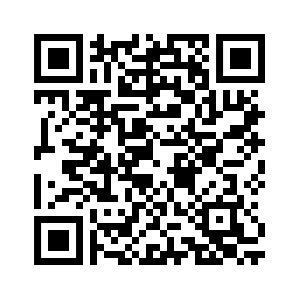 2. Naszkicuj wykres funkcji  2. Naszkicuj wykres funkcji  2. Naszkicuj wykres funkcji  2 filmy: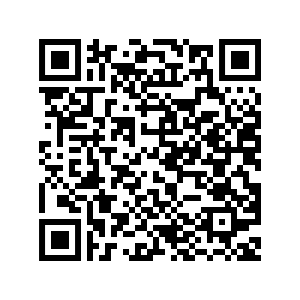 3. Czy poniższa zależność jest tożsamością trygonometryczną? 3. Czy poniższa zależność jest tożsamością trygonometryczną? 3. Czy poniższa zależność jest tożsamością trygonometryczną? Film: 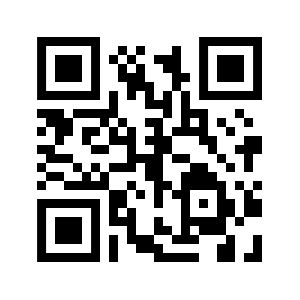 4. Korzystając ze wzoru na funkcje trygonometryczne sumy lub różnicy kątów oblicz .4. Korzystając ze wzoru na funkcje trygonometryczne sumy lub różnicy kątów oblicz .4. Korzystając ze wzoru na funkcje trygonometryczne sumy lub różnicy kątów oblicz .Film: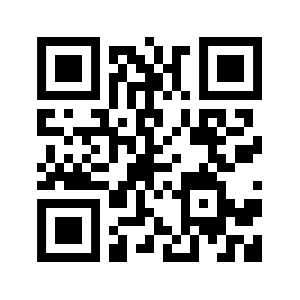 SprawdzianTrygonometriaImię i Nazwisko5. Rozwiąż równanie:  5. Rozwiąż równanie:  5. Rozwiąż równanie:  Film: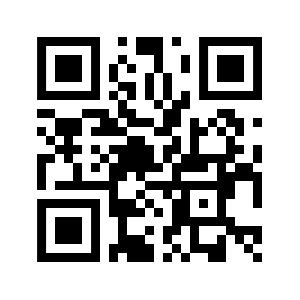 6.Rozwiąż równanie:  6.Rozwiąż równanie:  6.Rozwiąż równanie:  Film: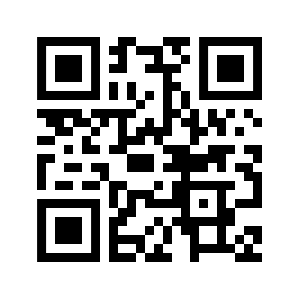 7. (zadanie na 6). Rozwiąż równanie: 7. (zadanie na 6). Rozwiąż równanie: 7. (zadanie na 6). Rozwiąż równanie: 